МБОУ «Дульдургинская СОШ»Урок русского языкаОбразовательная система «Школа 2100»Учитель начальных классов:Павленова Н.М.Дульдурга2013гТема: Правописание безударных гласных в окончаниях имён прилагательных Цель: выявить правило написания безударных гласных в  окончаниях имён                 прилагательных и составить алгоритм.Задачи:  1.освоение правила правописания окончаний имён прилагательных;                   составление алгоритма                              2.формирование предметной грамотности;                 3. воспитывать культуру речи   Оборудование: карточки, презентация к уроку        Планируемые результаты:Предметные: уметь согласовывать имя прилагательное с именем существительным; ставить вопросы.Умение: проверять безударную гласную в окончании прилагательныхРегулятивные УУД: принимать и сохранять учебную задачу; планировать свои действияПознавательные УУД: анализировать изучаемые объекты с выделением существенных признаков.Коммуникативные УУД: формулировать собственное  мнение, задавать вопросы, договариваться в решении совместной деятельностиЛичностные УУД: учебно-познавательный интерес к новому учебному материалу и способу решения задачи; способность к самооценке.Этапы  урокаДеятельность учителяДеятельность учащихсявремяƖ.Вводно-мотивационный этапƖƖ.Операционно-содержательныйэтапПостановка учебной задачиПоиск решения проблемыОткрытие нового знанияƖƖƖ.Рефлексивно-оценочныйэтапРефлексия1.Просмотр  (видео)-(слайд 2)Отрывок из мультфильма «Винни Пух и все все-все-все» - с Пятачком идут в гости. 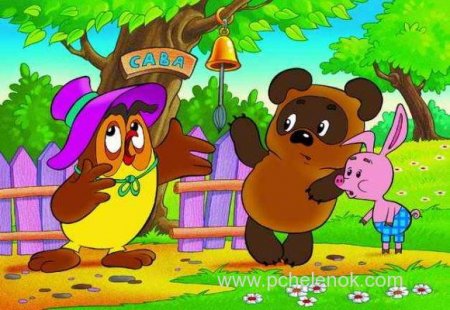 Приходят к Сове, на домике табличка «САВА» (слайд 3)-Что заметили?-Что нужно знать, чтобы писать грамотно?-Сегодня на уроке мы продолжим работу по изучению тайн русского языка.2.-Вы уже поняли, что на уроке мы будем работать в группах. Будем работать с маршрутными листами и по ходу урока заполнять:3.- Запишите число, классная работа-Сверьте, пожалуйста, свои записи с записью на доске.Чистописание-Начнём с чистописанияа е и о  я-Прочитайте буквы. На какие группы можно их разделить?ая  ое  ие  яя  ее-Что ещё можете сказать?4.Повторение-Что мы уже знаем о прилагательном?   (слайд 2- появление по щелчку)-Как вы думаете, мы уже всё знаем об этой части речи?5.Исследовательская работа (в группах)-Какие буквы вставили? Почему?-В  правописании   каких слов сомневались? Почему? -Где находится пропущенная гласная? -Почему «опасное место»?-Как вы думаете, подойдут ли нам известные способы проверки?-Какую ставим перед собой учебную задачу  сегодня на уроке?(слайд)(слайд)7.Самостоятельная работа8.Проверка  (слайд)Физминутка(слайд – весь текст)9.Составление алгоритмаРабота в группах-Составьте алгоритм работы с данной орфограммой- Сравните свой вывод  с  авторским на с.87Или: (слайд)-В шутливой форме можно так сформулировать это правило: «Не хочешь остаться с носом, проверяй окончание вопросом»10.- О чём  ещё узнали вы из текста?Цветок весны, идущий к нам по снегу,Простой  цветок,  но  сколько он несётДобра и радости, и счастья человеку!(слайд)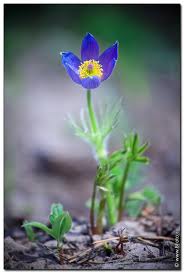 -Найдите имена прилагательные, объясните написание окончаний11.Поздравление для своей мамы-Проверьте себя, допишите окончания, продолжите пожелания…12. Проверка13.-Вот и заканчивается наш урок.Вернёмся к нашим вопросам и ответим на них:-над какой темой работали?-как проверить безударные гласные в окончаниях прилагательных?-Оцените свою работу – заполните маршрутный лист-Оцените работу всей группы14.Д/з:  составить поздравление с Днём Защитника Отечества для папы или дедушки (употребить как можно больше имён прилагательных)Правило знать на  с.89СмотрятОшибка в словеСОВАПравило написания безударной гласной«Маршрутные листы»Оценивают21 февраля.Классная работа.Твёрдость и мягкость обозначаютОкончания имён прилагательных«Маршрутный лист» оцениваютКарточки (работа по  группам)Безударные гласные в корне, в сложных словах, в приставке. В словах последнего столбика в окончании прилагательныхКарточки для группОкончания вопросов ударныеБумага, фломастерыдля группучебникВ слове-вопросе всегда ударное окончание, значит, в прилагательном пишем такую же гласнуюО подснежникеКарточки для группЛегенда (какая?) древняяВремена (какие?) лучшие«Маршрутный лист»2 мин3 мин3мин2мин3мин5мин7мин5-7 мин